December  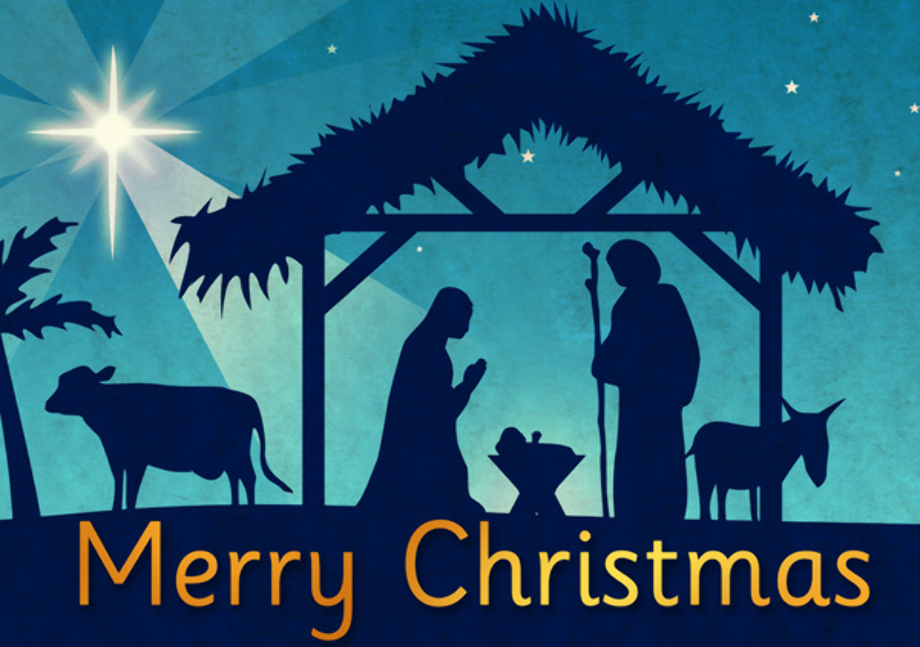 202212345678910Advent Service10AMHappy Birthday Renee Stine!!!Happy Birthday Robbie Longoria!!!Cookie Drop11121314151617Knitting Ministry1pmCommunity Meal5pm-6pm18192021222324Lessons and Carols 10amHappy Birthday Tyler Rodrigue-Hejhal!!!Vestry 4:00Happy Birthday Pastor Bob Butcher!!!Cookie Drop Concert and Candle Light Service 6pmHappy Birthday John Bolte!!!                                    25262728293031Merry Christmas!!  No Service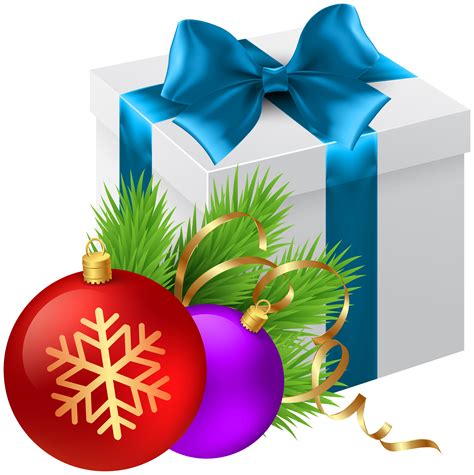 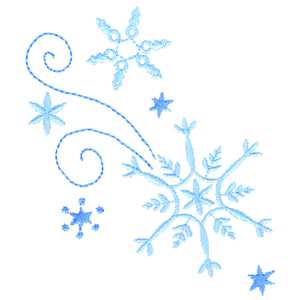 Knitting Ministry1pm 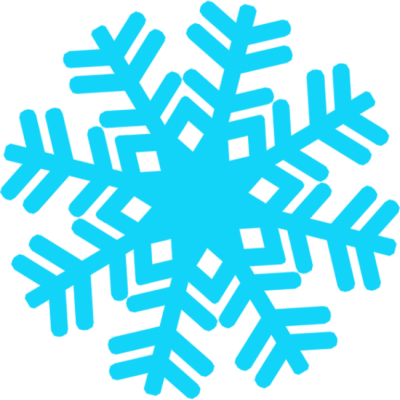 Cookie Drop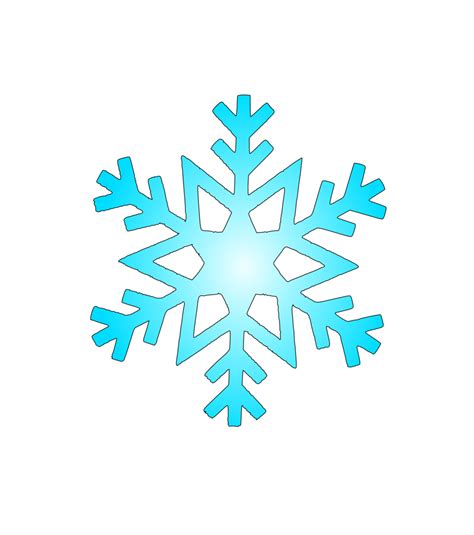 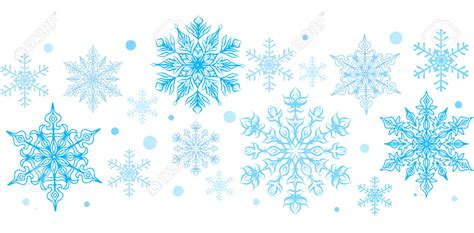 